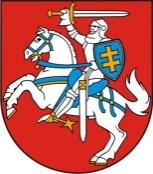 LIETUVOS RESPUBLIKOS PREZIDENTAS DEKRETASDėl LIETUVOS RESPUBLIKOS VALSTYBĖS SAUGUMO DEPARTAMENTO DIREKTORIAUS PAVADUOTOJO SKYRIMO IR RANGO SUTEIKIMO2020 m. birželio 26 d. Nr. 1K-324Vilnius1 straipsnis.Vadovaudamasis Lietuvos Respublikos Konstitucijos 77 straipsniu, 84 straipsnio 10 punktu, Lietuvos Respublikos žvalgybos įstatymo 31 straipsnio 2 dalies 2 punktu ir 5 dalimi, 62 straipsnio 2 dalimi ir atsižvelgdamas į Lietuvos Respublikos valstybės saugumo departamento direktoriaus Dariaus Jauniškio 2020 m. birželio 2 d. teikimą:1) s k i r i u Kęstutį Budrį Lietuvos Respublikos valstybės saugumo departamento direktoriaus pavaduotoju penkeriems metams;2) s u t e i k i u Kęstučiui Budriui antrą rangą.2 straipsnis.Šis dekretas įsigalioja 2020 m. liepos 1 d.Respublikos Prezidentas	Gitanas Nausėda